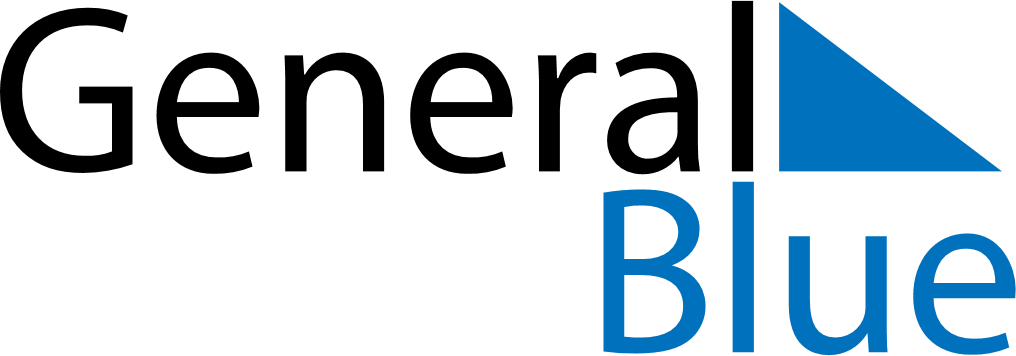 April 2021April 2021April 2021April 2021KosovoKosovoKosovoSundayMondayTuesdayWednesdayThursdayFridayFridaySaturday1223456789910Easter SundayConstitution DayConstitution Day1112131415161617181920212223232425262728293030